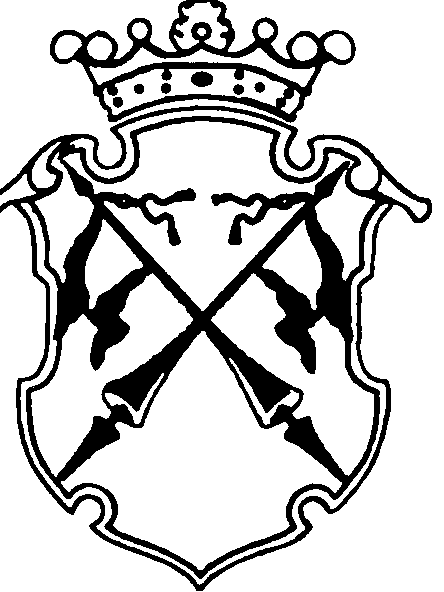 РЕСПУБЛИКА   КАРЕЛИЯКОНТРОЛЬНО-СЧЕТНЫЙ КОМИТЕТСОРТАВАЛЬСКОГО МУНИЦИПАЛЬНОГО РАЙОНАЗАКЛЮЧЕНИЕНА ПРОВЕДЕНИЕ  ФИНАНСОВО-ЭКОНОМИЧЕСКОЙ ЭКСПЕРТИЗЫпроекта постановления администрации Сортавальского муниципального района «Об утверждении ведомственной целевой программы администрации Сортавальского муниципального района «Обеспечение комплексной безопасности образовательных организаций Сортавальского муниципального района» на 2018 год и на плановые 2019 и 2020 годы«03» ноября 2017г.                                                                                  №56Основание для проведения экспертизы: п.7 ч.2 статьи 9 федерального закона  от 07.02.2011г. №6-ФЗ «Об общих принципах организации и деятельности контрольно-счетных органов субъектов Российской Федерации и муниципальных образований», ч.2 статьи 157 Бюджетного Кодекса РФ, п.7 статьи 7 Положения о контрольно-счетном комитете Сортавальского муниципального района, утвержденного Решением Совета Сортавальского муниципального района от 26.01.2012г. №232, подпункт 2 п.1 статьи 5 «Положения о бюджетном процессе в Сортавальском муниципальном районе», утвержденного Решением Совета Сортавальского муниципального района от 24.12.2015г. №171 Цель экспертизы : оценка финансово-экономических обоснований на предмет обоснованности расходных обязательств бюджета Сортавальского муниципального района в проекте постановления администрации Сортавальского муниципального района  «Об утверждении ведомственной целевой программы администрации Сортавальского муниципального района «Обеспечение комплексной безопасности образовательных организаций Сортавальского муниципального района» на 2018 год и на плановые 2019 и 2020 годы».Предмет экспертизы : проект постановления администрации Сортавальского муниципального района «Об утверждении ведомственной целевой программы администрации Сортавальского муниципального района «Обеспечение комплексной безопасности образовательных организаций Сортавальского муниципального района» на 2018 год и на плановые 2019 и 2020 годы» .Проект постановления администрации Сортавальского муниципального района «Об утверждении ведомственной целевой программы администрации Сортавальского муниципального района «Обеспечение комплексной безопасности образовательных организаций Сортавальского муниципального района» на 2018 год и на плановые 2019 и 2020 годы» (далее – проект Постановления) с приложением  «Паспорт Ведомственной целевой программы «Обеспечение комплексной безопасности образовательных организаций Сортавальского муниципального района» на 2018 год и на плановые 2019 и 2020 годы» (далее – Паспорт ВЦП) представлен на экспертизу в Контрольно-счетный комитет Сортавальского муниципального района (далее- Контрольно-счетный комитет) 23 октября 2017 года.Контрольно - счетный комитет Сортавальского муниципального района произвел экспертизу представленных Районным комитетом образования Сортавальского муниципального района документов по проекту Постановления. Рассмотрены следующие материалы по указанному проекту:Проект Постановления- на 2 л.; Паспорт ВЦП - на 15л.;Приложение №1 к Паспорту ВЦП «Перечень мероприятий программы с финансовым обеспечением (далее Приложение №1) – 6л.;Рассмотрев указанные документы, Контрольно - счетный комитет Сортавальского муниципального района пришел к следующим выводам:Полномочия по установлению расходных обязательств подтверждены.Паспорт программы соответствует  форме согласно Приложению 1 к Порядку разработки, утверждения и реализации ведомственных целевых программ, утвержденный постановлением администрации Сортавальского муниципального района от 27.05.2010г. №67 (далее-Порядок). В описательной части раскрыто содержание проблемы и дано обоснование необходимости её решения программными методами. Цель программы соответствует поставленной проблемеВ разделе «Цели и задачи» приведены не планируемые задачи, а перечень планируемых мероприятий. В программе определены количественные целевые индикаторы, позволяющие оценить степень достижения целей и выполнения задач. Целевые индикаторы взаимоувязаны с мероприятиями программы.Приведенные в Приложении №1 к Паспорту ВЦП мероприятия  взаимоувязаны по срокам реализации , ответственным исполнителям, необходимым ресурсам, но отсутствует связанность мероприятий по задачам. В соответствии с пп.6(б) п.6 р. II Порядка в описательной части Паспорта ВЦП установлен механизм реализации мероприятий.В приложении №1 к Паспорту ВЦП приведены объемы необходимого обеспечения финансовыми ресурсами по каждому мероприятию. Объем финансовых ресурсов, заложенный в данном приложении по мероприятию «Обработка огнезащитным составом деревянных конструкций чердачных помещений зданий 11 ОО» не соответствует объему финансовых ресурсов, заложенных в приложении №1 к ВЦП «Обеспечение пожарной безопасности образовательных учреждений Сортавальского муниципального района на 2016-2018 г.г.». Таким образом, не подтвержден финансово-экономическими обоснованиями заявленный объем финансового обеспечения по мероприятию «Обработка огнезащитным составом деревянных конструкций чердачных помещений зданий 11 ОО» Программа содержит механизм распределение полномочий и ответственности между главным распорядителем и подведомственными учреждениями- центрами ответственности, отвечающими за её реализацию. В текстовой части приведен расчет коэффициентов эффективности –показателей эффективности расходования бюджетных средств.Программа содержит оценку рисков реализации ВЦП, а также мероприятия по их снижению.ЗАКЛЮЧЕНИЕ: Контрольно-счетный комитет Сортавальского муниципального района, проверив представленные Районным комитетом образования Сортавальского муниципального района документы к проекту Постановления рекомендует отклонить проект в связи с тем, что Паспорт ВЦП требует доработки.Председатель Контрольно-счетного комитета                  		Н.А. Астафьева